МУНИЦИПАЛЬНОЕ ОБРАЗОВАНИЕ «ГОРОД БЕРЕЗНИКИ»ПЕРМСКОГО КРАЯАДМИНИСТРАЦИЯ ГОРОДА БЕРЕЗНИКИ ПОСТАНОВЛЕНИЕ…………….	№…………….В соответствии с письмом Министерства информационного развития и связи Пермского края  от 27.01.2022 № 20-01-11-29 «Об актуализации перечня массовых социально значимых услуг Пермского края», на основании протокола заседания комиссии по повышению качества предоставления государственных и муниципальных услуг в Пермском крае от 14.01.2022,  администрация города Березники ПОСТАНОВЛЯЕТ:1.Внести в административный регламент предоставления муниципальной услуги «Предоставление недвижимого имущества, находящегося в муниципальной собственности, арендуемого субъектами малого и среднего предпринимательства при реализации ими преимущественного права на приобретение арендуемого имущества, в собственность», утвержденный постановлением администрации города от 09.12.2021 № 01-02-1806, следующие изменения:1.1.в абзаце 8 пункта 1.3.3 подраздела 1.3 раздела I слова «, Единого портала» исключить;1.2.в разделе II:1.2.1.пункты 2.6.5, 2.6.5.1-2.6.5.3  подраздела 2.6  признать утратившими силу;1.2.2. внести в подраздел 2.7 подпункт 2.7.2 следующего содержания: «2.7.2. Предоставление не полного комплекта документов, необходимых для предоставления муниципальной услуги, обязанность по предоставлению которых возложена на заявителя.»1.2.3.подпункт 2.13.1 подраздела 2.13 изложить в следующей редакции:«2.13.1.Регистрация заявления и документов, указанных в пунктах 2.6.1 и 2.6.3 подраздела 2.6 настоящего раздела, осуществляется должностным лицом, специалистом Управления в соответствии с его должностными обязанностями (далее - специалист, ответственный за регистрацию документов) в день их поступления в Управление.»;1.2.4.в подпункте 2.15.1.3 пункта 2.15.1 подраздела 2.15 слова «Единого портала,» исключить;1.2.5.подпункты 2.16.1.3 и 2.16.1.4 пункта 2.16.1 подраздела 2.16  признать утратившими силу;1.3.в разделе III:1.3.1.в подразделе 3.2:1.3.1.1.абзац 4 пункта 3.2.1 признать утратившим силу; 1.3.1.2.пункты 3.2.10, 3.2.10.1-3.2.10.5 признать утратившими силу; 1.3.1.3.в пункте 3.2.11 слова «, а также в случае обращения в электронной форме через Единый портал – изменение статуса обращения на Едином портале» исключить;1.3.1.4.в пункте  3.2.12 слова «с учетом требований подраздела 2.13 раздела II настоящего Административного регламента» исключить;1.3.2.в подразделе 3.3: 1.3.2.1. пункт 3.3.4 признать утратившим силу;1.3.2.2.в пункте 3.3.6  слова «, а также, в случае обращения в электронной форме через Единый портал, при отказе в предоставлении муниципальной услуги – изменение статуса обращения на Едином портале» исключить;1.3.3.в подразделе 3.4:1.3.3.1.пункт 3.4.3 признать утратившим силу; 1.3.3.2.в пункте 3.4.4 слова «, а также в случае обращения в электронной форме через Единой портал – изменение статуса обращения на Едином портале» исключить;1.4.в пункте 5.4.1 подраздела 5.4 раздела V слова «Единого портала,» исключить.2.Официально опубликовать настоящее постановление                           в официальном печатном издании – газете «Два берега Камы»                      и разместить его на Официальном портале правовой информации города Березники в информационно-телекоммуникационной сети «Интернет». 3.Настоящее постановление вступает в силу со дня, следующего                за днем его официального опубликования в официальном печатном издании.О внесении изменений в                           административный регламент предоставления муниципальной услуги  «Предоставление                         недвижимого имущества, находящегося в муниципальной собственности, арендуемого субъектами малого и среднего предпринимательства при реализации ими преимущественного права на приобретение арендуемого имущества, в собственность», утвержденный постановлением  администрации города от 09.12.2021 № 01-02-1806Глава города Березники –глава администрации 
города БерезникиК.П.Светлаков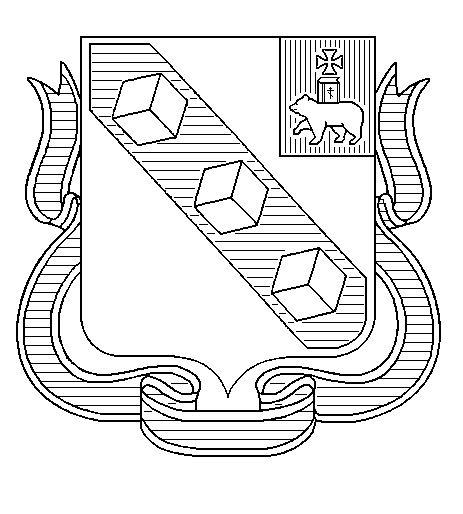 